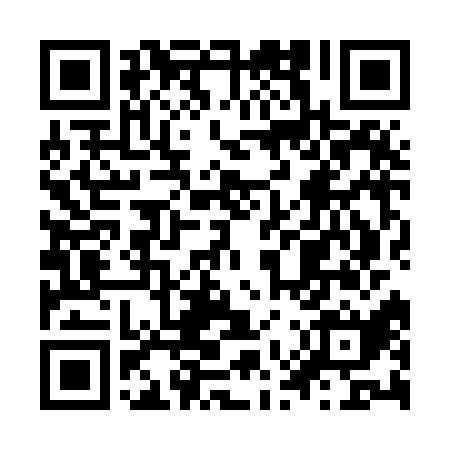 Ramadan times for Backemoor, GermanyMon 11 Mar 2024 - Wed 10 Apr 2024High Latitude Method: Angle Based RulePrayer Calculation Method: Muslim World LeagueAsar Calculation Method: ShafiPrayer times provided by https://www.salahtimes.comDateDayFajrSuhurSunriseDhuhrAsrIftarMaghribIsha11Mon4:574:576:5312:403:436:286:288:1712Tue4:544:546:5112:403:446:296:298:1913Wed4:524:526:4812:393:456:316:318:2114Thu4:494:496:4612:393:476:336:338:2315Fri4:474:476:4412:393:486:356:358:2516Sat4:444:446:4112:383:496:376:378:2717Sun4:414:416:3912:383:506:396:398:2918Mon4:384:386:3612:383:516:406:408:3119Tue4:364:366:3412:383:526:426:428:3320Wed4:334:336:3212:373:546:446:448:3521Thu4:304:306:2912:373:556:466:468:3822Fri4:274:276:2712:373:566:486:488:4023Sat4:254:256:2412:363:576:496:498:4224Sun4:224:226:2212:363:586:516:518:4425Mon4:194:196:1912:363:596:536:538:4626Tue4:164:166:1712:354:006:556:558:4927Wed4:134:136:1512:354:016:576:578:5128Thu4:104:106:1212:354:026:586:588:5329Fri4:074:076:1012:354:037:007:008:5530Sat4:044:046:0712:344:047:027:028:5831Sun5:015:017:051:345:058:048:0410:001Mon4:584:587:031:345:068:068:0610:022Tue4:554:557:001:335:078:078:0710:053Wed4:524:526:581:335:088:098:0910:074Thu4:494:496:561:335:098:118:1110:105Fri4:464:466:531:325:108:138:1310:126Sat4:434:436:511:325:118:158:1510:157Sun4:394:396:481:325:128:168:1610:178Mon4:364:366:461:325:138:188:1810:209Tue4:334:336:441:315:148:208:2010:2210Wed4:304:306:411:315:158:228:2210:25